Allegato B)									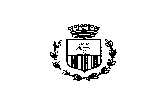 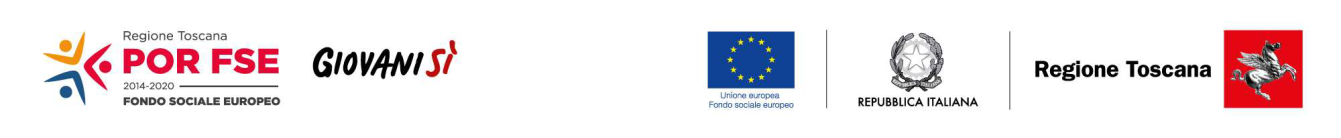                            Comune di VinciDOMANDA DI PARTECIPAZIONE ALLA MANIFESTAZIONE D’INTERESSEDichiarazione di manifestazione di interesse per l’individuazione di servizi educativi per la prima infanzia accreditati (3-36 mesi) nel territorio dei Comuni di Vinci, Empoli, Cerreto Guidi e Lamporecchio presso i quali il Comune di Vinci potrà effettuare l’acquisto di posti bambino tramite stipula di successiva convenzione per l’a.e. 2018/2019.Il/la sottoscritto/a_________________________________________________________________________nato/a a _____________________________________________ il _________________________________residente a ________________________ in via/piazza ____________________________________n°_____ C.F. ____________________________________ in qualità di legale rappresentante/titolare dell’ente gestore _______________________________________________________________________________________Sede legale a___________________________in via/piazza_______________________________ n°______ P.IVA/Cod. Fisc._______________________________ del servizio educativo accreditato per la prima infanzia (3-36 mesi)_______________________________________________________________________CHIEDEdi aderire alla MANIFESTAZIONE D'INTERESSE di cui all'oggetto. A tal fine, consapevole delle sanzioni penali previste dall’art. 76 del DPR 445/2000 e ss. mm. nel caso di dichiarazioni non veritiere, di formazione o uso di atti falsi.Consapevole che l'Avviso Pubblico del Comune di Vinci e la successiva ricezione della Manifestazione d'interesse non vincolano in alcun modo l'Amministrazione Comunale, che si riserva la facoltà di non procedere all'acquisto di posti-bambinoDICHIARA□ di non trovarsi in alcuna delle condizioni di esclusione previste dall’art. 80 del Dlgs.vo n. 50/2016 e in alcuna ulteriore condizione che impedisca di contrattare con la Pubblica Amministrazione;□ di essere autorizzato al funzionamento con atto n._____ ___ in data____________ Prot.________ _______del Comune di ___________________________□ di essere accreditato con atto n._____ ___ in data____________ Prot.________ _______del Comune di ___________________________□ di essere in possesso di requisiti di solidità economica patrimoniale e gestionale, a garanzia della convenzione e a tutela delle famiglie utenti. □ di essere in regola con il pagamento di imposte e tasse;□  di essere in regola con i versamenti relativi ai contributi previdenziali ed assistenziali a favore di lavoratori secondo la normativa vigente e che la sede di iscrizione INPS e INAIL per la verifica del DURC è______________________________ e di non trovarsi in altre condizioni oggettive di difficoltà economica. □ di aver preso visione e di accettare tutte le disposizioni contenute nell’Avviso Pubblico di manifestazione d'interesse per l’acquisto di posti-bambino per l’a.e. 2018/2019 presso i servizi educativi rivolti alla prima infanzia approvato con Determina n.118  del 02/07/2018 Settore 1 “Affari generali e Istituzionali. Servizi alla Persona.Supporto attività anticorruzione e trasparenza”  del Comune di Vinci e di ogni altra disposizione contenuta nel Decreto Dirigenziale della Regione Toscana n.8781 del 31/05/2018, così come modificato dal Decreto Dirigenziale della Regione Toscana n. 9554 del 09/06/2018. □ di impegnarsi al rispetto integrale delle clausole anti-corruzione per quanto applicabili.□ di essere disponibile all'eventuale convenzione per n°_____ posti bambino specificando gli orari di funzionamento del servizio e le tariffe applicate ad ogni modulo di frequenza, indicando separatamente il costo della retta mensile dal costo della refezione.ALLEGA: -Copia di documento di identità del richiedente-Orario di funzionamento del servizio-Tariffe applicate ad ogni modulo di frequenzaLuogo e data _______________________            (firma del dichiarante e timbro) 							__________________________________________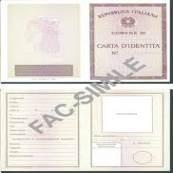 ALLEGARE COPIA DI UN DOCUMENTO DI IDENTITA’ (carta di identità in corso di validità, passaporto o patente) ai sensi art. 38 DPR445/2000(La presente dichiarazione con allegata copia fotostatica, non autenticata, di un documento di identità del sottoscrittore ai sensi del D.P.R. 445/200 art. 38 non necessita dell’autenticazione della firma e sostituisce a tutti gli effetti le normali certificazioni richieste o destinate ad una pubblica amministrazione nonché ai gestori di pubblici servizi e ai privati che vi consentono.) INFORMATIVA AL TRATTAMENTO DEI DATI PERSONALIREGOLAMENTO (UE) n. 2016/679 DEL PARLAMENTO EUROPEO E DEL CONSIGLIO DEL 27 APRILE 2016Il Comune di Vinci, con sede legale in Piazza Leonardo Da Vinci 29  in qualità di Titolare del trattamento (di seguito, anche “Titolare”), ai sensi dell’art. 13 del Regolamento UE n. 2016/679 (in seguito, “GDPR” o “Regolamento”) informa che i dati saranno trattati con le modalità e per le finalità seguenti. 1. Principi applicabili al trattamento Il Titolare tratta i dati personali dell’Interessato (di seguito, “dati personali” o anche “dati”) per dare esecuzione a un contratto o a misure precontrattuali.Il Titolare, ai sensi e per gli effetti del Regolamento, rende noto che la citata normativa prevede la tutela delle persone fisiche rispetto al trattamento dei dati personali, e che tale trattamento sarà improntato ai principi di correttezza, liceità, trasparenza e di tutela della riservatezza e dei diritti fondamentali.2. Base giuridica Il Titolare tratta i dati personali dall’Interessato:- il trattamento è necessario per l’esecuzione di un compito di interesse pubblico o connesso all’esercizio di pubblici poteri di cui è investito il titolare del trattamento (art. 6, par. 1, lett. e);- il trattamento è necessario per il perseguimento del legittimo interesse del titolare del trattamento o di terzi (art. 6, par. 1, lett. f); 3. Finalità del trattamento I dati personali sono trattati: A) senza il consenso espresso dell’Interessato (art. 6, par. 1, lett. b) del GDPR), per le seguenti Finalità:- dare esecuzione a un compito di interesse pubblico o connesso all’esercizio di pubblici poteri di cui è investito il titolare del trattamento e per il perseguimento del legittimo interesse del titolare del trattamento o di terzi;- comunicare i dati a soggetti, enti o autorità a cui la comunicazione si obbligatoria in forza di disposizioni di legge o di ordini delle autorità;- esercitare i diritti del Titolare, ad esempio il diritto di difesa in giudizio. B) solo previo specifico e distinto consenso dell’Interessato (art. 6, par. 1, lett. a) e art. 7 GDPR), per le seguenti Finalità : i) consentirLe la fruizione di newsletter od altro materiale informativo del Comune, nonché in virtù dell’utilizzo di applicazioni (app) del Comune di Vinci;ii) per la fruizione dei singoli servizi messi a disposizione dal Comune (a titolo meramente esemplificativo e non esaustivo: mensa, trasporto scolastico, biblioteca, pagamento tributi on line);La mancata comunicazione del consenso comporta l’impossibilità di eseguire le attività suddette. Per le finalità di cui al presente punto B) un Suo eventuale rifiuto e/o il conferimento di informazioni inesatte e/o incomplete può impedire di usufruire delle informazioni ricevute tramite newsletter od altro materiale informativo del Comune, nonché impedirebbe l'utilizzo di applicazioni (app) del Comune e di usufruire dei singoli servizi messi a disposizione dal Comune.Lei potrà, in ogni momento, revocare il consenso. 4. Modalità di trattamento Il trattamento dei dati personali è realizzato per mezzo delle operazioni indicate all’art. 4 n. 2) del Regolamento UE 2016/679 e precisamente: raccolta, registrazione, organizzazione, conservazione, consultazione, elaborazione, modificazione, selezione, estrazione, raffronto, utilizzo, interconnessione, blocco, comunicazione, cancellazione e distruzione dei dati. I dati personali sono sottoposti a trattamento sia cartaceo che elettronico e/o automatizzato. Il Titolare tratterà i dati personali per il tempo necessario per adempiere alle finalità di cui sopra e comunque per non oltre 10 anni dalla cessazione del rapporto di lavoro / collaborazione. 5. Accesso ai dati e comunicazione dei dati I dati potranno essere resi accessibili per le finalità di cui all’art. 3: - a dipendenti e collaboratori del Titolare, nella loro qualità di incaricati e/o responsabili interni del trattamento e/o amministratori di sistema; - a soggetti, enti o autorità a cui la comunicazione si obbligatoria in forza di disposizioni di legge o di ordini delle autorità;- ad altri enti pubblici anche territoriali per finalità amministrative e contabili e per l’adempimento di obblighi previsti dalla normativa vigente; i suoi dati potranno essere comunicati alle società di cui il Comune è socio qualora necessario per finalità amministrative e contabili e per l’adempimento di obblighi previsti dalla normativa vigente; - a soggetti terzi titolari di un rapporto contrattuale con il Comune per finalità amministrative e contabili e per l’adempimento di obblighi previsti dalla normativa vigente; Il Titolare potrà comunicare i dati per le finalità di cui all’art. 3 a soggetti, enti o autorità a cui la comunicazione si obbligatoria in forza di disposizioni di legge o di ordini delle autorità. Detti soggetti tratteranno i dati nella loro qualità di autonomi titolari del trattamento. 6. Trasferimento dati I dati personali sono conservati su server all’interno dell’Unione Europea. Resta in ogni caso inteso che il Titolare, ove si rendesse necessario, avrà facoltà di spostare i server anche extra-UE. In tal caso, il Titolare assicura sin d’ora che il trasferimento dei dati extra-UE avverrà in conformità alle disposizioni di legge applicabili, previa stipula delle clausole contrattuali standard previste dalla Commissione Europea. 7. Diritti dell’Interessato L’Interessato, ai sensi dell’art. 15, del GDPR ha il diritto di ottenere dal Titolare la conferma che sia o meno in corso un trattamento di dati personali che La riguardano e, in tal caso, di ottenere l’accesso ai dati personali e alle seguenti informazioni:a) le finalità del trattamento;b) le categorie dei dati in questione;c) i destinatari o le categorie di destinatari a cui i dati personali sono stati o saranno comunicati;d) il periodo di conservazione dei dati personali previsto oppure dei criteri determinati per determinare tale periodo;e) richiedere al Titolare l’accesso ai dati, la rettifica o la cancellazione dei dati personali o la limitazione del trattamento dei dati personali che La riguardano o di opporsi al loro trattamento; f) con riferimento all’eventuale consenso prestato per le finalità di cui all’art. 2 punto B), il diritto di revocare, in ogni momento, il consenso prestato;g) il diritto di proporre reclamo all’Autorità Garante. 8. Modalità di esercizio dei diritti Potrà in qualsiasi momento esercitare i diritti inviando: - una raccomandata a.r. a Comune di Vinci Piazza Leonardo da Vinci 29; - una e-mail all’indirizzo protocollo@comune.vinci.fi.it. 9. Titolare, responsabile e incaricati Il Titolare del trattamento è il Comune di Vinci  con sede legale Piazza Leonardo da Vinci 29. L’elenco aggiornato dei responsabili e degli incaricati al trattamento è custodito presso la sede legale del Titolare del trattamento.Il DPO (RPD)  è l’avv. Flavio Corsinovi indirizzo e- mail rpdvinci@comune.vinci.fi.it, tel. 0571 933231Il sottoscritto  (cognome e nome) _____________________________________________da il consenso al trattamento dei propri dati secondo le modalità descritte nella presente informativa    (firma)__________________________________________________OPPUREIl sottoscritto  (cognome e nome) ____________________________________________nega il consenso al trattamento dei propri dati secondo le modalità descritte nella presente informativa    (firma)____________________________________________(nel caso che il consenso venga negato il servizio NON potrà essere erogato)data_____________________